       Руководствуясь Бюджетным кодексом Российской Федерации, Федеральным законом от 06.10.2003 № 131-ФЗ «Об общих принципах организации местного самоуправления в Российской Федерации», Решением Думы городского поселения Среднинского муниципального образования от 28.02.2018 г. № 24 «Об утверждении Положения о бюджетном процессе в городском поселении Среднинского муниципального образования»,  ст. ст. 23, 47 Устава городского поселения Среднинского муниципального образования,  Администрация городского поселения Среднинского муниципального образования,     ПОСТАНОВЛЯЕТ:1. Утвердить Порядок организации работы по выполнению мероприятий проектов народных инициатив на территории Среднинского муниципального образования в 2018 году (прилагается).          2.  Специалисту–делопроизводителю (Сопленкова О.А.) опубликовать настоящее постановление в средствах массовой информации и разместить на официальном сайте сети Интернет.И.о. главы городского поселенияСреднинского муниципального образования                                                                                          Т.Е. Сагитова Приложение №1к постановлению Администрации городского поселения Среднинского муниципального образованияот 21.05.2018г. № 42Положение о Порядке организации работы по реализации мероприятий проектов народных инициатив на территории Среднинского муниципального образования в 2018 годуНастоящее Положение устанавливает Порядок организации работы органов местного самоуправления Среднинского муниципального образования по реализации мероприятий проектов народных инициатив на территории Среднинского муниципального образования в 2018 году.Перечень мероприятий народных инициатив определяется собранием граждан городского поселения Среднинского муниципального образования (сходом) не позднее 01 мая 2018 года.Постановлением Администрации городского поселения Среднинского муниципального образования не позднее 30 мая текущего года: утверждается перечень проектов народных инициатив на территории городского поселения Среднинского  муниципального образования;утверждаются расходные обязательства по финансированию мероприятий народных инициатив;устанавливается срок реализации мероприятий перечня проектов народных инициатив;определяются ответственные исполнители;Мероприятия включаются в план – график администрации городского поселения Среднинского муниципального образования в течение 10 дней со дня принятия изменений в бюджет городского поселения Среднинского муниципального образования на 2018 год .В целях софинансирования расходов, связанных с реализацией мероприятий перечня проектов народных инициатив заключается соглашение между Министерством экономического развития Иркутской области и Администрацией городского поселения Среднинского муниципального образования о предоставлении   в текущем году субсидии.В срок не позднее 1 ноября текущего года объявляются электронные аукционы и заключаются муниципальные контракты в соответствии с планами – графиками по соответствующим мероприятиям.В срок не позднее 30 декабря 2018 года необходимо исполнить муниципальный контракт, в соответствии с порядком установленным нормами Федерального закона от 05.04.2013 № 44-ФЗ «О контрактной системе в сфере закупок товаров, работ, услуг для обеспечения государственных и муниципальных нужд».Результаты исполнения проектов народных инициатив на территории городского поселения Среднинского муниципального образования размещается на сайте «Живой регион».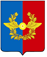 Российская ФедерацияИркутская областьУсольское районное муниципальное образованиеА Д М И Н И С Т Р А Ц И Я Городского поселенияСреднинского муниципального образованияП О С Т А Н О В Л Е Н И ЕОт 21.05.2018г.                               п. Средний                                             №42 Об утверждении порядка организации работы по реализации мероприятий проектов народных инициатив в 2018 году на территории городского поселения  Среднинского муниципального образования